 							Príloha č. 6 Výzvy na predkladanie ponúkČestné vyhláseniek zákazke zadávanej postupom podľa § 58 zákona č. 343/2015 Z. z. o verejnom obstarávaní a o zmene a doplnení niektorých zákonov v znení neskorších predpisov (ďalej len „zákon o verejnom obstarávaní“) s názvom:Pracovné stanice - 024/22Obchodné meno uchádzača:       ......................................................................................Adresa/sídlo uchádzača:               ......................................................................................IČO:                                                        ......................................................................................Čestne vyhlasujem, že v súvislosti s uvedeným postupom zadávania zákazky:som nevyvíjal a nebudem vyvíjať voči žiadnej osobe na strane verejného obstarávateľa, ktorá je alebo by mohla byť zainteresovaná v zmysle ustanovení § 23 ods. 3 zákona č. 343/2015 Z.z. o verejnom obstarávaní a o zmene a doplnení niektorých zákonov v platnom znení („zainteresovaná osoba“) akékoľvek aktivity, ktoré vy mohli viesť k zvýhodneniu nášho postavenia v súťaži,som neposkytol a neposkytnem akejkoľvek čo i len potencionálne zainteresovanej osobe priamo alebo nepriamo akúkoľvek finančnú alebo vecnú výhodu ako motiváciu alebo odmenu súvisiacu so zadaním tejto zákazky, budem bezodkladne informovať verejného obstarávateľa o akejkoľvek situácii, ktorá je považovaná za konflikt záujmov alebo ktorá by mohla viesť ku konfliktu záujmov kedykoľvek v priebehu procesu verejného obstarávania,poskytnem verejnému obstarávateľovi v postupe tohto verejného obstarávania presné, pravdivé a úplné informácie.Čestne vyhlasujem, že:som predložil jedinú ponuku a nie som členom skupiny dodávateľov, ktorá ako iný uchádzač predložila ponuku a že doklady uvedené v ponuke sú pravdivé, nie sú pozmenené a sú skutočné,bezvýhradne súhlasím s podmienkami verejného obstarávania, ktoré sú určené vo výzve na predkladanie ponúk a v iných dokumentoch poskytnutých verejným obstarávateľom v lehote na predkladanie ponúk.V .............................., dňa ..............                                                                                                         ............………………………………………….                                                                                   Meno a priezvisko osoby oprávnenej konať za uchádzača    	                                                                                       podpis oprávnenej osoby a odtlačok pečiatkyČestné vyhlásenie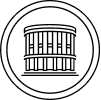 www.uniba.sk